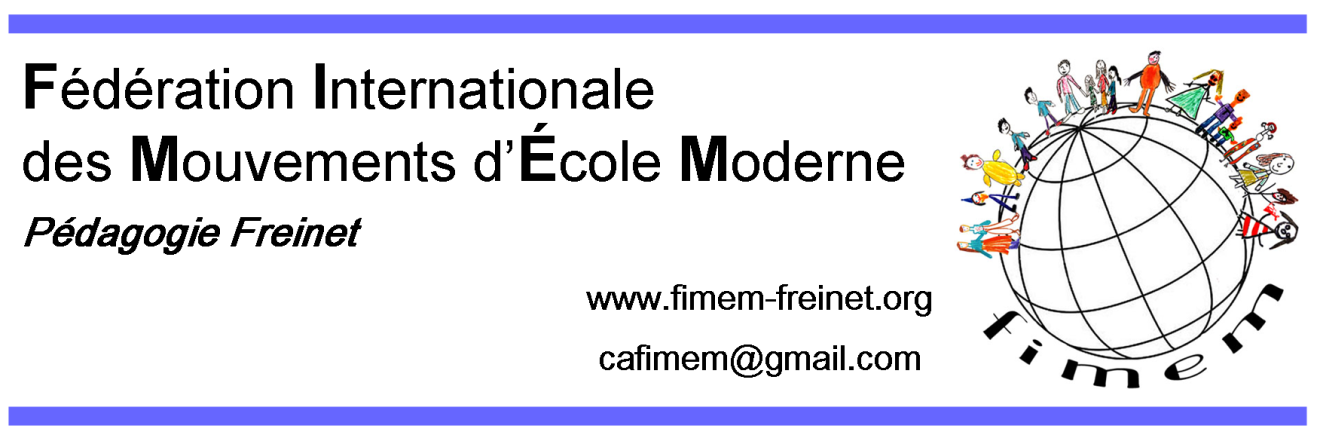 DEMANDE D’AFFILIATION À LA FIMEM / APPLICATION FOR AFFILIATION AT FIMEM/ SOLICITUD DE AFILIACIÓN EN FIMEMA – Conditions pour les demandes d’affiliation /  Conditions of affiliation / Condiciones de afiliación1 Reconnaître la Charte de l’École Moderne (1 ou 2 exemples à donner en AG)/Recognize the Charter of the Modern School (1 or 2 examples to give in AG)/Reconocer la Carta de la Escuela Moderna (1 o 2 ejemplos para dar en AG)2 Pratiquer la Pédagogie Freinet (1 ou 2 exemples à donner en AG)/Practice Freinet Pedagogy (1 or 2 examples to give in AG)/Practicar Pedagogía de Freinet (1 o 2 ejemplos para dar en AG)3 Rédiger un petit historique décrivant la création du Groupe et ses principales activités (Joint en fichier-attaché au moment du retour de cette fiche)/Write a short history describing the creation of the Group and its main activities (Attached as a file attached to the return of this sheet)/Escribe una breve historia que describa la creación del Grupo y su principal actividades (Adjunto como un archivo adjunto a la devolución de esta hoja)4 Être composé d’un minimum de 20 membres adhérents, répartis dans au moins cinq écoles différentes et exercer son action dans une aire géographique de plus de 10 000 km2 (Préciser le nombre exact de membres et leur localisation dans le pays, la composition du groupe de travail (individus ou écoles, enseignement public ou privé,…)/Be composed of a minimum of 20 members, spread over at least five schools and operate in a geographical area of ​​more than 10,000 km2 (specify the exact number of members and their location in the country, the composition of the working group (individuals or schools, public or private education,…)/Estar compuesto por un mínimo de 20 miembros, repartidos en al menos cinco escuelas y operan en un área geográfica de más de 10,000 km2 (especifique el número exacto de miembros y su ubicación en el país,  composición del grupo de trabajo (personas o escuelas, educación pública o privada,…)5 - Être organisé démocratiquement c’est-à-dire tenir obligatoirement une Assemblée  Générale annuelle incluant l’élection des différents responsables et la validation des statuts du groupe  (Préciser la date de  l’Assemblée Générale et faire parvenir les statuts à l’adresse mentionnée au bas de ce document dès que disponibles)/To be organized democratically, that is to say to hold an Assembly Annual General Meeting including the election of the various managers and the validation   of the group's statutes (specify the date of the General Assembly and send the statutes at the address mentioned at the bottom of this document when available)/Ser organizado democráticamente, es decir para celebrar una Asamblea Reunión General Anual que incluye la elección de los diversos gerentes y la validación  de los estatutos del grupo (especifique la fecha de la Asamblea General y envíe los estatutos en la dirección mencionada en la parte inferior de este documento)6 - Tenir une ou des activités de formation dans cet espace géographique-(Préciser la date, le thème et le nombre de participants) /Hold one or more training activities in this geographical area- (Specify the date, theme and number of participants)/Realice una o más actividades de capacitación en esta área geográfica- (especifique el fecha, tema y número de participantes)7 - Payer ses cotisations annuellement et fournir un compte rendu biennal des activités de son Mouvement/Pay your dues annually (or better each year even) and provide a biennial report of the activities of his Movement/Pague sus cuotas anualmente (o mejor cada año, incluso) y proporcione un informe bienal de las actividades de su Movimiento.8 - Dans la mesure de ses possibilités, participer aux travaux de la FIMEM et faire la  promotion de la pédagogie Freinet (1 ou 2 exemples à  donner en AG)/To the extent of its possibilities, participate in the work of FIMEM and make the promotion of Freinet pedagogy (1 or 2 examples to give in AG)/En la medida de sus posibilidades, participar en el trabajo de FIMEM y hacer  promoción de la pedagogía de Freinet (1 o 2 ejemplos para dar en AG)9 - Être en relation avec d'autres mouvements-membres de la FIMEM. (Préciser lesquels)/To be in contact with other movements-members of the FIMEM (Specify which)/Estar en contacto con otros movimientos-miembros de la FIMEM (Especifique cuál)B - Formulaire / Form / FormularioNous désirons devenir membre de la FIMEM/We are interested in becoming a member of the FIMEM/Estamos interesados en ser miembros de la FIMEM/ Nouveau-prière d’indiquer ici les # de conditions auxquels le groupe de travail répond déjà  New please indicate here the # of conditions that the working group respond yet Nuevo  Por favor, indique aquí el número de Condiciones que cumple el grupo de trabajo ya#______________________________________________________________Nom du Groupe-demandeur  /Name of the applicant Group/Nombre del Grupo solicitante#------------------------------------------------------------------------------- Date de création du groupe de travail /Date of creation of the working group /Fecha de creación del grupo de trabajo  ……………………………..Nom et adresse du responsable/name and address of the person in charge/appellido y dirección del responsable)#-------------------------------------------------------------------------------Nom-Courriel/ Name -E-mail / apellido-correo electrónico:Nom du Mouvement-parrain, membre de la FIMEM* /The Movement is interested in presenting our movement at the next General Assembly*/ El movimiento del padrino está dispuesto a presentar nuestro movimiento en la Asamblea General*: #------------------------------------------------------------------------------- *Au cours des premières années, le Mouvement-parrain accompagne le Mouvement-demandeur, appuie sa candidature et le présente en AG. Il rédige un bref rapport du travail d’accompagnement effectué (Joint en fichier-attaché au moment du retour de cette fiche)/* During the first years, the Movement-sponsor accompanies the Movement-Applicant, supports its candidacy and presents it in GA. It writes a brief report of the work of accompaniment carried out (Joint in file-attached at the time of the return of this sheet)/* Durante los primeros años, el patrocinador del Movimiento acompaña al Movimiento-Solicitante, apoya su candidatura y la presenta en GA. Escribe un breve informe del trabajo de acompañamiento realizado (conjunto en archivo adjunto en el momento de la devolución de esta hoja)Signature du responsable du Mouvement-demandeur / Signature of the leader of the Movement-Applicant / Firma del líder del Movimiento-Solicitante #------------------------------------------------------------------------------- Signature du responsable du Mouvement-parrain / Signature of the Head of Movement-Sponsor / Firma del jefe del movimiento-patrocinador #-------------------------------------------------------------------------------  (date)(fecha) : ___________         Ce document doit parvenir avant le 15 juin  2020 à / Please, give this paper before June 15th 2020 back to /Por favor, enviar este documento antes el 15 junio 2020  			CA de la Fimem (cafimem@gmail.com)Le Conseil d’Administration de la FIMEMThe Board of Directors of FIMEMEl Consejo de Administración FIMEM